Практика «Стоп!» – отказам от детей»:порядок работы Службы профилактики отказов от новорожденных с женщинами-мигрантами из стран ближнего зарубежья (Узбекистан, Таджикистан и др.), попавшим в группу риска в связи с рождением ребенка.В городе Уфе Республики Башкортостан с 2014 года на базе психолого-педагогического центра «Саторис» создана Служба профилактики отказов от новорожденных детей, деятельность которой координируется Управлением по опеке и попечительству Администрации городского округа города Уфа Республики Башкортостан. Ключевая задача Службы профилактики отказов от новорожденных – это выявление женщин «группы риска» и предотвращение отказов от новорожденных детей. Служба вплотную сотрудничает с медицинскими учреждениями и родильными домами г. Уфы.Алгоритм работы по сохранению ребенка в семье и иные нормативные документы были утверждены в 2015 году. Деятельность ведётся согласно инновационной концепции семейно-ориентированного подхода, технологиям «Работа со случаем нарушения прав детей» и «Раннее выявление семейного неблагополучия», которым специалисты Службы были обучены Благотворительным фондом профилактики социального сиротства (г. Москва).Описание социальной ситуации. Республика Башкортостан является одним из ключевых экономических и промышленных регионов России, что делает его привлекательным для мигрантов. Они приезжают в нашу республику в поисках работы, лучшего качества жизни и возможностей. Однако миграция также сопряжена с такими ситуациями, как социальное напряжение, проблемы адаптации в социуме и многие другие.Одна из них – женщины-мигранты, родившие ребенка и отказавшиеся от него или оказавшиеся в «группе риска» по отказу от новорожденного.К категории женщин-мигрантов «группы риска» относятся несовершеннолетние роженицы, женщины, не вставшие на учет в женской консультации, поступившие без документов в медицинское учреждение, вызывающие опасения социального характера (зависимости, асоциальный образ жизни, инфекционные заболевания). Надо отметить, что отказы от новорожденных фиксируются среди женщин-мигрантов достаточно редко и их удается предотвратить благодаря работе с ближайшим окружением. Во многом, нашим специалистам башкирской и татарской национальностей удается найти общий язык с женщинами из ближнего зарубежья благодаря схожести по языковым и религиозным характеристикам. В соответствии с алгоритмом за женщиной-отказницей или женщиной «группы риска» закрепляется куратор, который изучает природу проблемы, осуществляет поиск ресурсов семьи, работает с ближайшим окружением женщины, ведет работу по созданию условий для выписки матери и ребенка домой. Разрабатывается план реабилитации семьи на квартал. Ежеквартально куратор осуществляет мониторинг семейной ситуации, результаты которого представляются на междисциплинарном территориальном консилиуме, где принимается решение о продлении или закрытии случая.После закрытия случая в Службе, при наличии риска жестокого обращения с ребенком, семья передаётся на сопровождение в районный отдел опеки и попечительства, а также в психологический центр на сопровождение по территориальной принадлежности.Проблемы, с которыми сталкиваются специалисты Службы в работе с женщинами-мигрантами:– чаще всего женщины-мигранты вместе со своей семьей проживают в арендованном жилье; здесь женщинам-роженицам оказывается консультативная юридическая помощь;– женщины-мигранты не знают русского языка совсем или плохо разговаривают по-русски; в связи с данными трудностями наши специалисты прибегают к помощи родственников;– не знают, как оформить документы на родившегося ребенка. После выписки из родильного дома специалисты оказывают содействие в оформлении свидетельства о рождении на новорожденного. Перед получением свидетельства о рождении специалисты выясняют, имеется ли у иностранных граждан перевод паспорта на русский язык; если нет, то семью направляют в бюро переводов к профессиональному переводчику (носителю языка), где оформляют перевод их документов, подтверждающих личность, на русский язык. Далее переводчик заверяет иностранные паспорта в нотариальной конторе. В некоторых случаях возникают проблемы в оформлении документа на ребенка в связи с тем, что у семьи роженицы имеются материальные трудности, из-за которых не предоставляется возможным оформить перевод иностранного паспорта на русский язык;– семьи, не имеющие российского гражданства, не получают никаких выплат на ребенка. Обычно они справляются своими силами. Но если у одного из родителей есть российское гражданство или вид на жительство, семья может рассчитывать на какие-то детские выплаты, и наши специалисты в этом помогают;– в семьях мигрантов воспитывают по трое, четверо детей дошкольного возраста. Зачастую дети неорганизованы, но в некоторых семьях дети посещают частные детские сады. Существенной проблемой для родителей мигрантов и специалистов является невозможность постановки на учет в медицинские учреждения, особенно когда касается детей.Несмотря на все трудности, работа Службой профилактики проводится серьезная. Так, за последние три года (с 2020 по 2023 гг) специалисты Службы провели работу с роженицами-мигрантами в количестве 87 человек. Из них граждане Таджикистана – 56 чел., граждане Узбекистана – 17 чел., граждане Азербайджана – 8 чел., граждане Киргизии – 6 чел. Служба оказывает психологическую, социальную и юридическую помощь женщинам-мигрантам. Осуществляется и досуговая деятельность: организуются встречи с целью продвижения семейных ценностей – любви, верности, родительской ответственности, социокультурной адаптации.Наша Служба работает не только с женщинами, но и с детьми-мигрантами. Так, совместно с Региональной общественной организацией «Миграция» был реализован проект «Развивающая адаптационная школа для детей мигрантов «Перемена» при поддержке Фонда президентских грантов.  Бесплатную подготовку к школе получили более 40 детей мигрантов и родители будущих школьников. Математика, окружающий мир, обучение чтению и письму, русский язык как иностранный, знакомство с российской, башкирской культурой и традициями – все это направления подготовки детей-мигрантов к обучению в школе.В работе с мигрантами хотим отметить эффективное взаимодействие с научным сообществом. Так,  в настоящее время подписано Соглашение о сотрудничестве с Башкирским государственным педагогическим университетом им. Акмуллы, предполагающее тесное взаимодействие по привлечению иностранных студентов к работе с женщинами-мигрантами в случаях, когда и женщина, и ее ближайшее окружение не владеют русским языком.Взаимодействие с НКО. На поддержку семей-мигрантов отзываются многие НКО, благотворительные организации и социально-активные граждане. Помощь оказывается в виде продуктов питания, средств личной гигиены для семьи и, в особенности, для новорожденного ребенка, детской и взрослой одежды, а также детской мебели (кроватка, коляска, ванночка, стульчики для кормления и многое другое). Также семьям передаются подарочные наборы к праздникам.Благодаря взаимодействию с НКО, у Службы есть возможность открыть пункт бесплатного проката детской мебели – единственного в г. Уфе, услугами которого могут воспользоваться семьи мигрантов; организовать детские праздники; адресные поздравления к праздникам и благотворительные акции «Мыльный бум» (сбор средств гигиены и бытовой химии), «Теплые ладошки» (передача одежды для малышей); регулярная передача в семьи продуктов детского питания и гигиены; просветительские акции по профилактике различных заболеваний.Все эти мероприятия становятся возможными при поддержке НКО и частных благотворителей, индивидуальных предпринимателей и коммерческих организаций. Благотворительная помощь поступает также из-за рубежа. Например, к мусульманским праздникам частный благотворитель из Турции регулярно присылает подопечным семьям подарки: сладости и детскую одежду.Конечно, благотворительная помощь – это мощный ресурс, который позволяет преодолеть значительные трудности материального характера.Результативность практики. Город Уфа активно делится опытом работы Службы отказов от новорождённых с другими регионами Российской Федерации на тематических площадках, в том числе ежегодно принимая участие во всероссийских выставках и форумах. Так, проект профилактики отказов от новорожденных детей вошел в реестр лучших практик Фонда поддержки детей, оказавшихся в трудной жизненной ситуации, а также в ТОП-100 лучших региональных проектов Всероссийского конкурса Уполномоченного по правам ребенка Российской Федерации «Вектор детства». БАШҠОРТОСТАН РЕСПУБЛИКАҺЫӨФӨ ҠАЛАҺЫ ҠАЛА ОКРУГЫ ХАКИМИӘТЕНЕҢ ХӘСТӘРЛЕК ҺӘМ  ҠУРСАЛАУ ИДАРАЛЫҒЫӨФӨ ҠАЛАҺЫ ҠАЛА ОКРУГЫНЫҢ«САТОРИС»  ПСИХОЛОГИК-ПЕДАГОГИК, МЕДИЦИНА ҺӘМ СОЦИАЛЬ ЯРҘАМ ҮҘӘГЕ»ӨҪТӘМӘ БЕЛЕМ БИРЕҮ МУНИЦИПАЛЬ БЮДЖЕТ МӘҒАРИФ УЧРЕЖДЕНИЕҺЫ 450064, Өфө ҡалаһы,Беренсе Май урамы, 5/1Тел.(347) 242-19-19, факс (347)242-97-14, e-mail: SATORYS1995@yandex.ru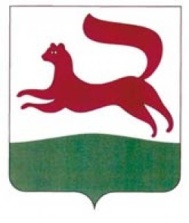 ОКПО 42974035, ОГРН 1030204440397ИНН 0277031425/КПП 027701001РЕСПУБЛИКА БАШКОРТОСТАНУПРАВЛЕНИЕ ПО ОПЕКЕ И ПОПЕЧИТЕЛЬСТВУ  АДМИНИСТРАЦИИ  ГОРОДСКОГО  ОКРУГА ГОРОД УФАМУНИЦИПАЛЬНОЕ БЮДЖЕТНОЕ ОБРАЗОВАТЕЛЬНОЕ УЧРЕЖДЕНИЕДОПОЛНИТЕЛЬНОГО ОБРАЗОВАНИЯ«ЦЕНТР ПСИХОЛОГО-ПЕДАГОГИЧЕСКОЙ,МЕДИЦИНСКОЙ И СОЦИАЛЬНОЙ ПОМОЩИ«САТОРИС»ГОРОДСКОГО ОКРУГА ГОРОД УФА450064, г. Уфа, ул. Первомайская, 5/1, Тел.(347) 242-19-19,факс (347)242-97-14, e-mail: SATORYS1995@yandex.ru